Template response to requests for work absence sick notes for less than seven daysDear x (employer name)(patient details)We are writing to remind you that it is the responsibility of employees to self-certificate for any absence from work through illness of less than seven days duration. Unfortunately, pressures on general practice mean that we are having to review our work to ensure that we are able to focus on our key duty of care for patients, and so we are unable to provide sick notes for absences of less than a week.Kind regardsYours sincerely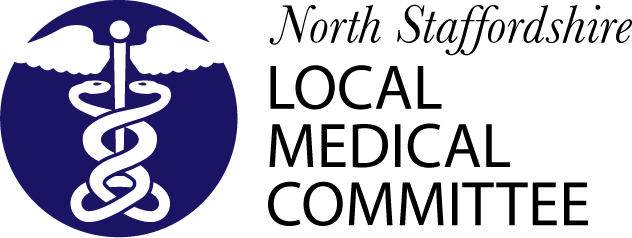 